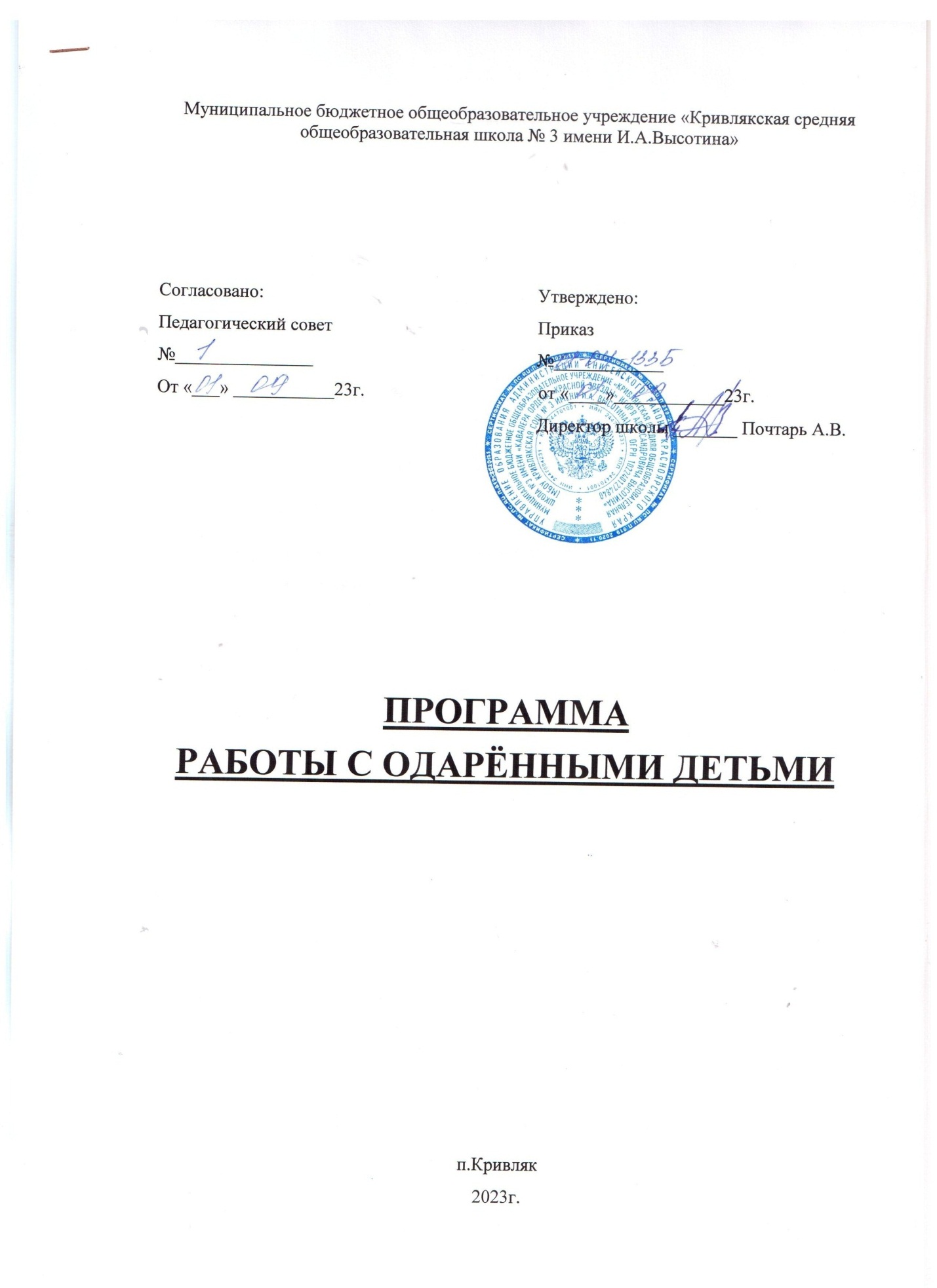 Содержание:Пояснительная записка: - Цели;- Задачи;Описание модели работы с одарёнными детьми:           -Категории одаренных детей;          -Принципы работы педагога с одаренными детьми;          -Основные направления реализации программы;          -Главные принципы реализации программы;          -Направления деятельности;          -Формы работы с одаренными учащимися;          -Методическая работа педагога;          -Работа с родителями;          -Ожидаемые результаты;Этапы реализации: План работы с одарёнными и способными детьми.  Используемая литература. «Гении не падают с неба, они должны иметь возможность образоваться и развиться»А.БебельI. Пояснительная записка                  Дети от природы любознательны и полны желания учиться. У каждого ребенка есть способности и таланты. Все, что нужно для того, чтобы они могли проявить свои дарования  -  умелое руководство со стороны взрослых.                  Программа направлена на развитие способностей учащихся разной направленности. Она дает школьнику возможность раскрыть многие качества личности, лежащие в основе творческого мышления. Программа призвана помочь учащимся стать более раскованными и свободными в своей интеллектуальной, творческой, спортивной  и сценической деятельности.1.Цели работы с одаренными детьми:выявление одаренных детей и создание условий для их оптимального развития, а также просто способных детей, в отношении которых есть серьезная надежда на качественный скачок в развитии их способностей;самореализации данной категории учащихся в соответствии со способностями через оптимальное сочетание основного, дополнительного и индивидуального образования, а так же развитие и выработка социально ценных компетенций у учащихся;2.Задачи программы:организация разнообразной творческой и научной деятельности, способствующей самореализации личности школьника, совершенствование практического мышления;выявление и развитие природных задатков и творческого потенциала каждого ребенка, реализация его склонностей и возможностей;интеграция урочной и внеурочной деятельности учащихся;организация проектной деятельности;забота о сохранении физического и психического здоровья учащихся, сохранение высокой самооценки, формирование умения учиться как базисной способности саморазвития;использование инновационных педагогических и информационных технологий на уроках с целью достижения максимального уровня развития детей;проведение различных конкурсов, олимпиад, интеллектуальных игр, и др., позволяющих учащимся проявить свои способности;сформировать банк данных «Одарённые дети».II. Описание модели работы с одарёнными детьми.1.Категории одаренных детей:1. Дети с необыкновенно высокими общими интеллектуальными способностями.2. Дети с признаками специальной умственной одаренности в определенной области наук и конкретными академическими способностями.3. Дети с высокими творческими (художественными) способностями.4. Дети с высокими лидерскими (руководящими) способностями.5. Учащиеся, не достигающие по каким-либо причинам успехов в учении, но обладающие яркой познавательной активностью, оригинальностью мышления и психического склада.2.Принципы работы педагога с одаренными детьми:-принцип максимального разнообразия предоставленных возможностей для развития личности;-принцип возрастания роли внеурочной деятельности;-принцип индивидуализации и дифференциации обучения;-принцип создания условий для совместной работы учащихся при минимальном участии учителя;-принцип свободы выбора учащимся дополнительных образовательных услуг, помощи, наставничества.3.Основные направления реализации программы:1.Создание благоприятных условий для работы с одарёнными детьми:- внедрение передовых образовательных технологий;- укрепление материально-технической базы;- нормативно-правовое обеспечение деятельности;- формирование банков данных по проблеме одарённости.2.Методическое обеспечение работы с одарёнными детьми:- повышение профессионального мастерства педагогов;- организация обмена опытом учителей, работающих с одарёнными детьми;- научно-методическое и информационное обеспечение программы.3.Мероприятия по работе с одарёнными детьми.-  участие способных и одарённых детей в мероприятиях различного уровня (олимпиады, конкурсы, фестивали, соревнования, выставки).4.Главные принципы реализации программы:Непрерывность и систематичности школьного и внешкольного образования и воспитания. Овладение знаниями и информацией привычно ассоциируется с обучением.Гуманизм в межличностных отношениях.Научность и интегративность.Индивидуализация и дифференциация процесса образования и воспитания.Применение принципов развивающего обучения.Интеграция интеллектуального, морального, эстетического и физического развития.5.Направления деятельности:- организация и проведение как групповых занятий, так и индивидуальной работы с одаренными детьми;- подготовка учащихся к олимпиадам, конкурсам, викторинам школьного, городского уровня;- проведение массовых мероприятий внутри объединения;- обобщение и систематизация материалов и результатов работы с одаренными детьми.6.Формы работы с одаренными учащимися:объединения дополнительного образования;внеурочная деятельность;конкурсы и конференции;интеллектуальный марафон;участие в олимпиадах;индивидуальный подход на занятиях, задания повышенного уровня;дополнительные занятия с одарёнными детьми в совместной деятельности;проектная деятельность;посещение интеллектуальных и творческих кружков;интеллектуальные игры, викторины;ведение детских портфолио;7. Методическая работа педагога:самообразование;повышение профессионального мастерства;взаимопосещение занятий;участие в педагогических чтениях, семинарах, педсоветах, конференциях, заседаниях МО педагогов дополнительного образования;проведение открытых занятий;подготовка материалов и заданий к проведению школьных олимпиад;занимательно-познавательные мероприятия с учащимися объединения.8. Работа с родителями:Анкетирование родителей: социальный паспорт семьи, стиль семейного воспитания.Диагностика интересов ребенка (самим ребенком)Диагностика интересов ребенка (родителями)Диагностика одаренности детей (родителями)Диагностика общей одаренности (учитель)Проведение просветительской работы среди родителей через лектории, родительские собрания, педагогический всеобуч родителей.Родительские собрания на тему “Расширение кругозора школьников посредством чтения научно-познавательной литературы”.Лекция “Развитие интеллектуальных способностей ребенка”.9.Ожидаемые результаты:Реализация мероприятий, предусмотренных программой, позволит:сформировать систему работы с одарёнными детьми;создать условия для развития одарённости и таланта у детей в современных условиях;совершенствовать формы работы с одарёнными и способными детьми;сформировать банк данных «Одарённые дети».совершенствование и повышение качества знаний и умений воспитанников, умений применять их в нестандартных ситуациях;призовые места или дипломы в олимпиадах и конкурсах различного уровня;развитие общей эрудиции детей, расширение их кругозора;развитие творческого и логического мышления учащихся;III.Этапы реализации программыПервый этап - аналитико-диагностический - выявление одаренных детей, активизация урочной и внеурочной деятельности как единого процесса, направленного на развитие познавательных способностей учащихся.Второй этап - диагностический -  индивидуальное оценивание познавательных, творческих возможностей и способностей ребенка через различные виды деятельности: учебную и внеклассную. Содержание работы с одаренными учащимися определяется в рамках каждой из учебных дисциплин. Содержание учебного материала должно настраивать учащихся на непрерывное обучение, процесс познания должен быть для таких детей самоценным.Третий этап - этап формирования  - углубление и развитие способностей ученика.IV. План мероприятий по работе с одарёнными детьми.VI. Используемая литература.
1. Что такое одаренность: выявление и развитие одаренных детей: классические тексты [Текст]/ под. ред. А. М., Матюшкина, А. А. Матюшкина. – М.: Омега-Л, 2008. – 368с.2. Джумагулова Т. Н., Соловьева И. В. Одаренный ребенок: дар или наказание [Текст]/ Т. Н. Джумагулова, И. В. Соловьева. – Санкт-Петербург: Речь, 2009. – 160с.3. Монина Г. Б., Рузина М. С. Ох, уж эти одаренные дети. Талант и синдром дефицита внимания: двойная исключительность [Текст]/ Г. Б. Монина, М. С. Рузина. – Санкт-Петербург: Речь, 2010. – 128.4. Алексеева Н. В. Развитие одаренных детей [ Текст] : программа, планирование, конспекты занятий, психологическое сопровождение / Н. В. Алексеева – Волгоград : Учитель, 2011. – 182 с. 
№МероприятияСроки1.1.Планирование работы с одаренными детьми на учебный год.2. Актуализация щкольного банка данных об учащихся, имеющих высокий уровень учебно – познавательной деятельности.3. Изучение нормативных документов и методических рекомендаций.4. Распространение опыта работы с одаренными детьми.август,  сентябрь2.Составление индивидуальной программы обучения:
- разработка планов индивидуальной работы с детьми;
- проведения занятий с детьми;
- отработка форм, методов, приёмов работы;
- создание мониторинга результативности работы с одарёнными детьми;сентябрь3.1.Организация и проведение школьного этапа ВОШ.2.Подведение итогов и составление заявки на муниципальный этап ВОШ.3.Участие во Всероссийских конкурсах по учебным предметам.октябрь4.1.Организация участия одарённых детей в муниципальных, региональных, Всероссийских мероприятиях интеллектуальной, творческой и спортивной направленности.в течение года5.Организация участия в заочных, дистанционных олимпиадах, конкурсах и смотрах интеллектуальной, творческой и спортивной направленности.в течение года6.Организация исследовательской и проектной деятельности обучающихся.в течение года7.Обновление Базы данных обучающихся, имеющих высокие способности по различным направлениям.в течение года8.Взаимодействие с родителями одарённых детей, участниками олимпиад, интеллектуальных и творческих конкурсов.в течение года9.Проведение предметных дней и недель.ноябрь, декабрь10.1.Участие в муниципальном туре ВОШ.2.Участие во Всероссийских игровых конкурсах.январь, февраль11.Участие в исследовательских конференциях.март12.1. Создание индивидуальных портфолио достижений обучающихся в целях их дальнейшего профессионального самоопределения и формирования индивидуальной траектории развития.2.Наблюдение за работой учащихся на уроках.3.Повышение профессионального мастерства учителей через курсовую подготовку и аттестацию.4. Внедрение в учебный процесс проблемно – исследовательских и проектных методов обучения.5.Обеспечение индивидуализации и дифференциации учебной нагрузки учащихся в зависимости от уровня развития их познавательно – мыслительной сферы.6. Освещение проводимых мероприятий на сайте школы, в Контакте.апрель13.1.Анализ работы за год.2.Планирование работы на следующий учебный год.3.Заполнение базы «Одарённые дети»май, июнь